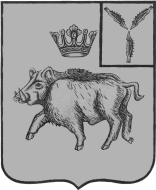 СОВЕТ ЦАРЕВЩИНСКОГО  МУНИЦИПАЛЬНОГО ОБРАЗОВАНИЯБАЛТАЙСКОГО МУНИЦИПАЛЬНОГО РАЙОНАСАРАТОВСКОЙ ОБЛАСТИВосемьдесят первое заседание Совета третьего созываРЕШЕНИЕот  05.10.2017  № 210с. ЦаревщинаОб установлении земельного налога на территории Царевщинского  муниципальногообразования Балтайского муниципального района Саратовской областиВ соответствии с Налоговым кодексом Российской Федерации, руководствуясь статьей 21 Устава Царевщинского муниципального образования Балтайского муниципального района Саратовской области, Совет Царевщинского муниципального образования РЕШИЛ:1. Установить и ввести в действие с 1 января 2018 года на территории Царевщинского муниципального образования Балтайского муниципального района Саратовской области земельный налог.2. Установить налоговые ставки земельного налога от кадастровой стоимости земельного участка:2.1. 0,3 процента в отношении земельных участков:- отнесенных к землям сельскохозяйственного назначения или к землям в составе зон сельскохозяйственного использования в населенных пунктах и используемых для сельскохозяйственного производства;- ограниченных в обороте в соответствии с законодательством Российской Федерации, предоставленных для обеспечения обороны, безопасности и таможенных нужд;2.2. 0,15 процентов в отношении земельных участков:- занятых жилищным фондом и объектами инженерной инфраструктуры жилищно-коммунального комплекса (за исключением доли в праве на земельный участок, приходящейся на объект, не относящийся к жилищному фонду и к объектам инженерной инфраструктуры жилищно-коммунального комплекса) или приобретенных (предоставленных) для жилищного строительства;- приобретенных (предоставленных) для личного подсобного хозяйства, садоводства, огородничества или животноводства, а также дачного хозяйства;2.3. 1,5 процента в отношении прочих земельных участков3. В соответствии с ч. 2 ст. 387 Налогового кодекса Российской Федерации от уплаты земельного налога на территории Царевщинского муниципального образования Балтайского муниципального района Саратовской области освобождаются следующие категории налогоплательщиков:- ветераны и инвалиды Великой Отечественной Войны.4. Налог и авансовые платежи налогоплательщиков - организаций подлежат уплате равными долями не позднее 15 мая, 15 августа, 15 ноября. Не позднее 1 февраля года, следующего за истекшим налоговым периодом, налогоплательщики - организации:- представляют в налоговый орган по месту нахождения земельного участка налоговую декларацию по налогу;- уплачивают сумму налога.	5. Признать утратившими силу следующие решения Совета депутатов Царевщинского  муниципального образования:- от 23.11.2010  № 96 «Об установлении земельного налога на территории Царевщинского муниципального образования»;- от 28.12.2010 № 100 « О внесении изменений и дополнений в решение Совета депутатов Царевщинского муниципального образования от 23.11.2010  № 96  «Об установлении земельного налога на территории Царевщинского муниципального образования»;- от 04.05.2011 № 107 «О внесении изменений и дополнений в решение Совета депутатов Царевщинского муниципального образования от 23.11.2010  № 96  «Об установлении земельного налога на территории Царевщинского муниципального образования»;- от 24.09.2012 № 155 «О внесении изменений и дополнений в решение Совета депутатов Царевщинского муниципального образования от 23.11.2010  № 96  «Об установлении земельного налога на территории Царевщинского муниципального образования»;- от 17.02.2014 № 25 «О внесении изменений и дополнений в решение Совета депутатов Царевщинского муниципального образования от 23.11.2010  № 96  «Об установлении земельного налога на территории Царевщинского  муниципального образования»;- от 30.07.2015  № 95 «О внесении изменений и дополнений в решение Совета депутатов Царевщинского муниципального образования от 23.11.2010  № 96   «Об установлении земельного налога на территории Царевщинского  муниципального образования»;- от 29.02.2016 № 122 «О внесении изменений и дополнений в решение Совета депутатов Царевщинского муниципального образования от 23.11.2010  № 96   «Об установлении земельного налога на территории Царевщинского  муниципального образования»;6.Настоящее решение подлежит опубликованию на официальном сайте администрации Балтайского муниципального района.7. Настоящее решение вступает в силу 1-го числа очередного налогового периода и не ранее чем по истечении одного месяца со дня его официального опубликования.	8. Контроль за исполнением настоящего решения возложить на постоянно действующую комиссию Совета Царевщинского муниципального образования по бюджетной политике и налогам.Секретарь Совета Царевщинскогомуниципального образования				            Л.А.Раевнина